calcular el área lateral y total de un prisma 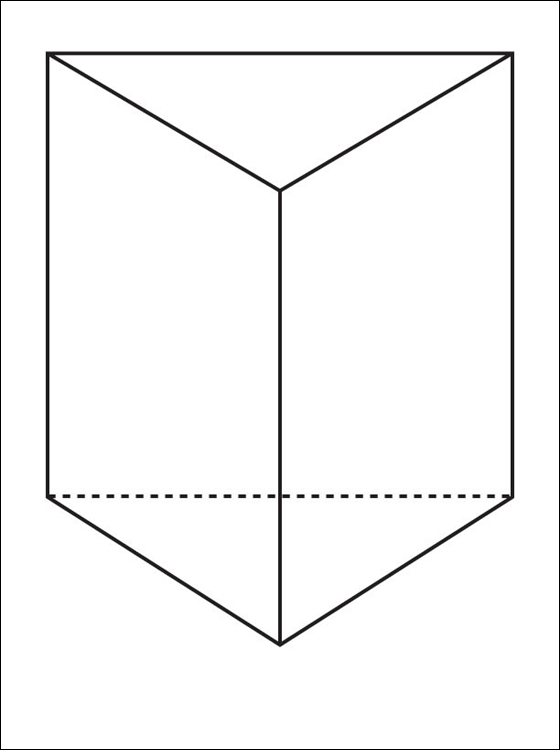 